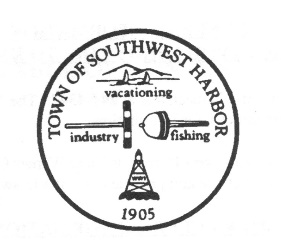 Planning Board AgendaSouthwest Harbor Thursday, April 15, 2021 @ 6:00 PM via ZoomI.	Call to Order/Roll CallII.	Adoption of the AgendaIII.	Approval of Minutes: April 1, 2021IV.         Public Hearing – Meristem LLC		V.	Old Business:		Meristem LLC		11 Seal Cove Road Tax Map 007 Lot 021   B Zone		Adult Use Marijuana Retail StoreVI.	New Business				Salvoi Holdings – dba Harbor Cottage Inn		9 Dirigo Road-Tax Map 004 Lot 100    B Zone		Change/Additional use to serve meals and liquor to public 		Determination of Complete ApplicationVII.      CEO Issues – NoneVIII.	Next Meeting Date:	Regular Planning Board Meeting, Thursday May 6, 2021, @ 6:00 PMIX.	Adjourn Meeting